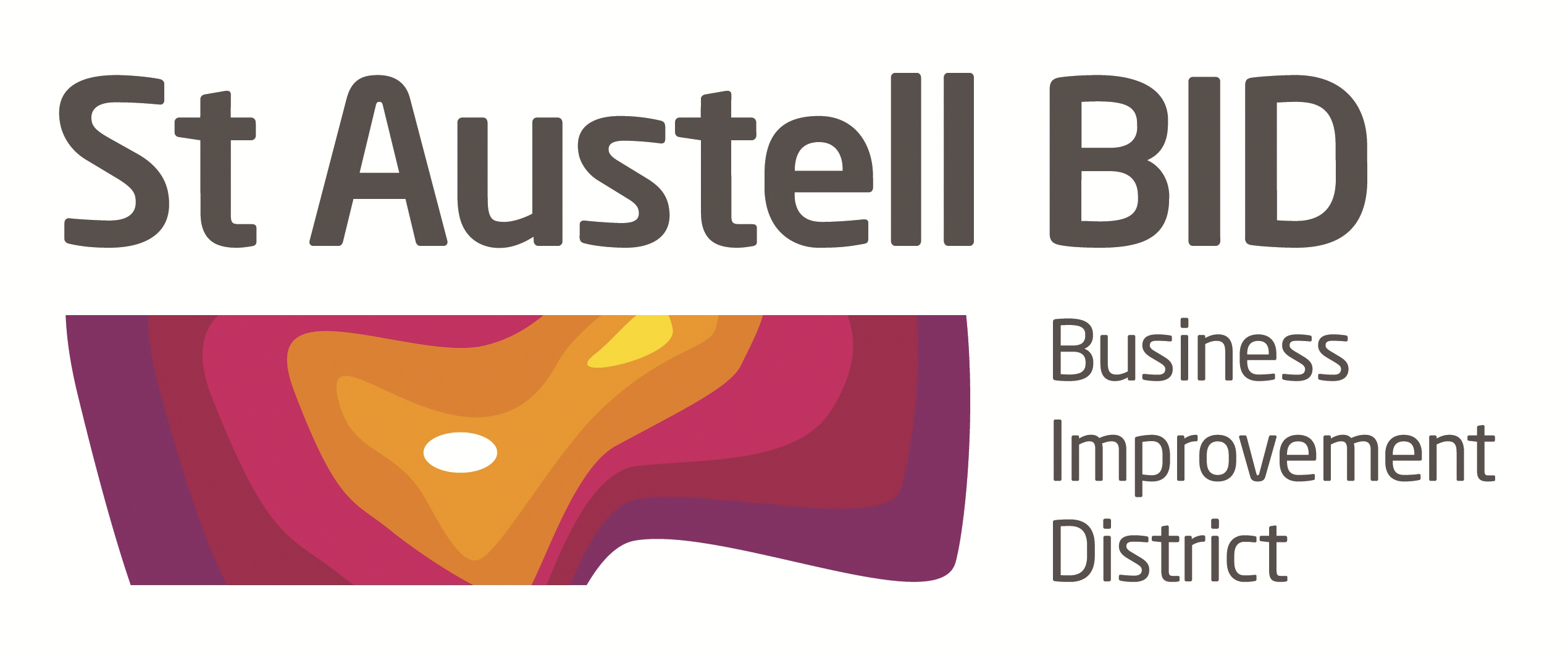 St Austell BID Board MeetingMinutes of the meeting held on 3rd March 2020.Present:   Richard Hurst (RH), Giles Bingley (GB), Martin Davies (MD), Donna Roberts (DR), Roberto Cubbedu, (RC), Sean Marshall (SM), Ameena Williams (AW), Ben Delaney (BD). Brian Palmer (BP), & Dale Lovatt (DL). Apologies:  Kelly Fegan (KF), David Rescorla (DR), Grant Macdonald (GM).  Absent: Clive Acraman (CA), Allan Clare (AC).In attendance:  Annette Miller (AM). AW left the meeting at 18:30Welcome: RH welcomed the board to the meeting. Minutes of previous meeting: The minutes of the board meeting held on the 4th February were reviewed and approved.Finance: Monthly update provided by GB.  Budgets need to be finalised for 20/21. AM mentioned that an extra £3,000 had been collected from the arrears of previous years. GB circulated the proposed AGM timetable. This was approved. Directors have been asked to send input for the budget to AM by the 16th March.Bid Managers Report: SECURITY. Coast 2 Coast Should we continue with security patrols. This was agreed.TOWN NEWS. Christmas. Preliminary survey of the businesses shows that Light Switch On is successful, but the late nights are not, this was due in part to the weather conditions and changes in customer patterns/habits. It was suggested that we have a festive entertainment weekend on the 21st & 22nd December with the Light Switch On/ Late Night on the 24th November. This was agreed. The Christmas focus group will be AM, BH (WRP), DL, RC and SM.PROMOTION. Website.  The Businesses Directory section of the website has been populated and is now live. Directors were asked to review this directory and advise of any alteration/updates to AM. EVENTS. St Piran’s will be our next event on the 7th March. Flags have been placed on the shopfronts.MISCELLANIOUS. SWIB:  Meeting held 3rd March with partners together with a Britain in Bloom judge to help us plan this year’s displays. The judge commented on how he had like the promotion on Pirate FM for the floral displays and shopping. Town Promotion: Pirate FM have been booked for the Light Switch on.Safer St Austell Leaflet has been updated and permission was asked to go ahead with the reprint. This was agreed.Tour of Britain Sunday 6th September, what should we do for this event? It was suggested that we provide flags for people to wave when the race comes through. Put on sports/fitness related things to do withing the town centre. 1,000 eco-friendly flags were approved. Any ideas for Tour of Britain related town centre entertainment please email staustellbid@gmail.com.  Feedback from meetings:Cost savings.  AM & DL Nationwide utilities. The trial proved successful, and we have now partnered with them and forwarded their details to levy payers and placed on the website. AOB: Bodmin Road still causing problems RH offered to send a letter from BID if this would help move thing along. BP to advise to whom the letter to be addressed. Poundland Banner Discussions ongoing. Whilst the banners sites on the Poundland building responsibility for it is being disputed by the building agents and owners.  RH is attempting to push this project forward.Meeting closed 18.55Next meeting 7th April 20205:30pm – White Hart